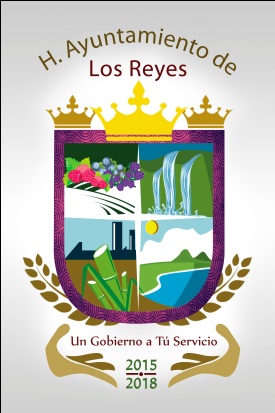 MUNICIPIO DE LOS REYES, MICHOACÁNFORMATO: FRACCIÓN XXI (COSTOS INTEGRALES DE VIAJES)Periodo reportadoNombre y cargo del servidor público DestinoImporte ejercido por conceptosImporte ejercido por conceptosImporte ejercido por conceptosImporte ejercido por conceptosFecha de salida (dd-mes-año) y llegada (dd-mes-año)Periodo reportadoNombre y cargo del servidor público DestinoMotivo del viajeImporte ejercido por conceptosImporte ejercido por conceptosImporte ejercido por conceptosImporte ejercido por conceptosMonto total ejercidoFecha de salida (dd-mes-año) y llegada (dd-mes-año)Periodo reportadoNombre y cargo del servidor público DestinoMotivo del viajePasajePeajeHospedaje   OtrosMonto total ejercidoFecha de salida (dd-mes-año) y llegada (dd-mes-año)Periodo reportadoNombre y cargo del servidor público DestinoPasajePeajeHospedaje   OtrosFecha de salida (dd-mes-año) y llegada (dd-mes-año)PRIMER TRIMESTRE (ENERO, FEBRERO Y MARZO) 2016ViáticosFecha de actualización de la informaciónÁrea productora de informaciónResponsable de acceso a la información pública05/04/2015TESORERIAC.P ALDA BERENICE ABARCA VIDALES Encargada de acceso a la información